Evaluación Formativa IILa siguiente actividad tiene como finalidad monitorear tu proceso de aprendizaje, Es decir, verificar lo que has aprendido en las semanas anteriores. Recuerda que los contenidos trabajados fueron:El corazón y su función.El estómago y su función.Los pulmones y su función.Los músculos y sus funciones.1.-  El cuerpo está formado por tres partes:Piernas, estomago, brazos.Cabeza, tronco, extremidades.Esqueleto, músculos, corazón.2.-  ¿Qué función cumplen los músculos en el cuerpo?Participan del movimiento.Permiten transportar sangre.Se encargan de la respiración.Observa las siguientes imágenes y responde la pregunta  3 y 4.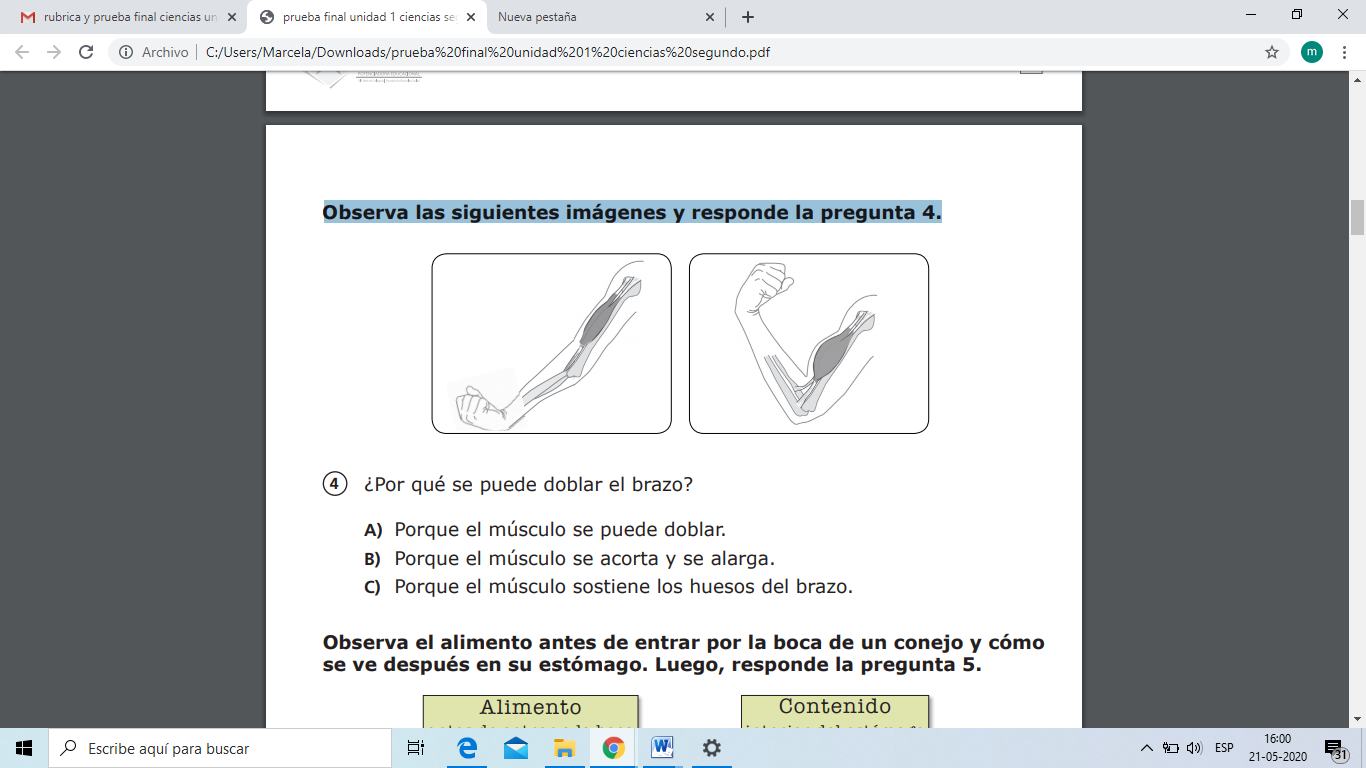 3.- ¿Por qué se puede doblar el brazo?Porque el músculo se puede doblarPorque el músculo se acorta y se alarga.Porque el músculo sostiene los huesos del brazo.4.- Para qué los huesos se muevan ¿qué hacen los músculos?Se alargan y se pegan. Se rompen y se pegan.Se alargan y se acortan.Observa el alimento antes de entrar por la boca de un conejo y cómo se ve después en su estómago. Luego, responde la pregunta 5.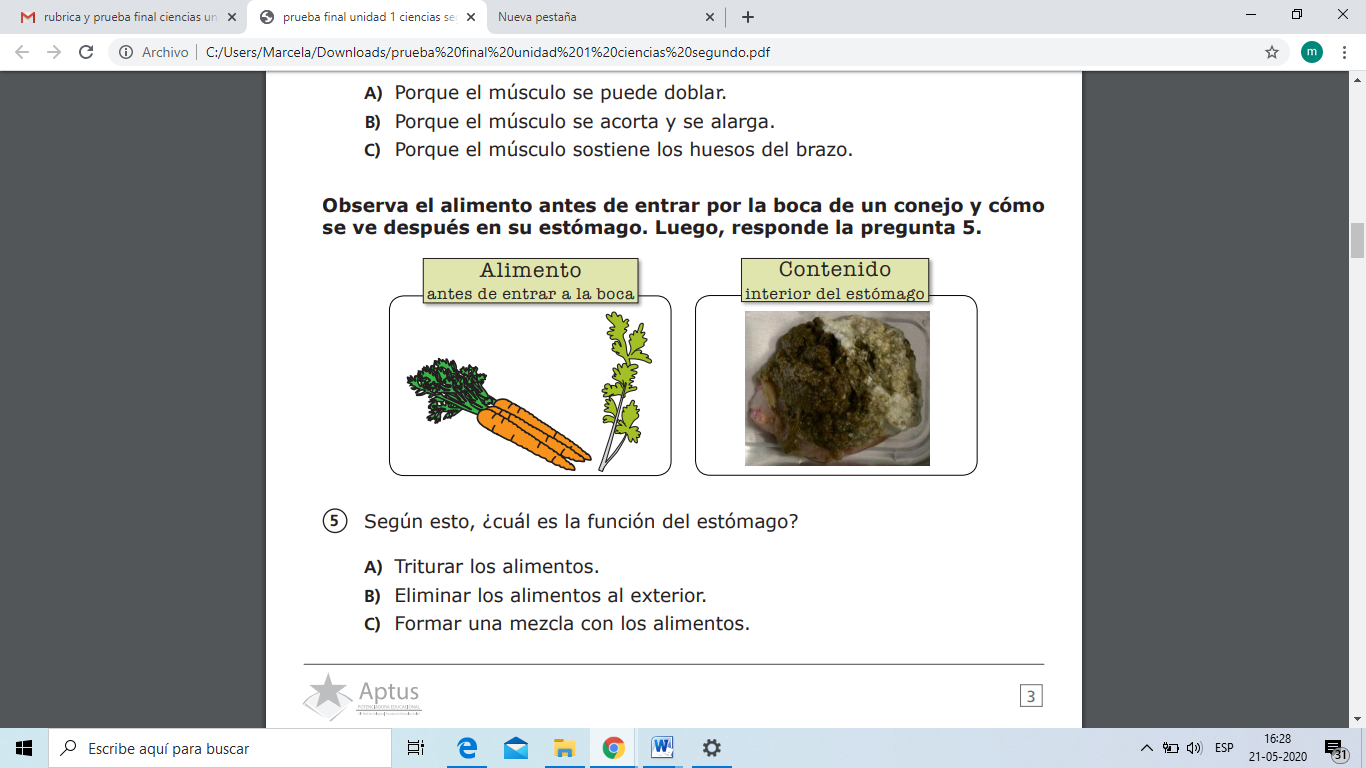 5.- Según las imágenes, ¿cuál es la función del estómago?Triturar los alimentos.Eliminar los alimentos al exterior.Formar una mezcla con los alimentos.6.- Cuando corremos y hacemos ejercicio, nuestra respiración:No cambia de ritmo.Es más suave y lenta.Es más agitada y rápida.7.- ¿Cuál de los siguientes órganos participa de la respiración?Estómago.Pulmones.Articulaciones.8.- Según la imagen ¿Qué órgano es?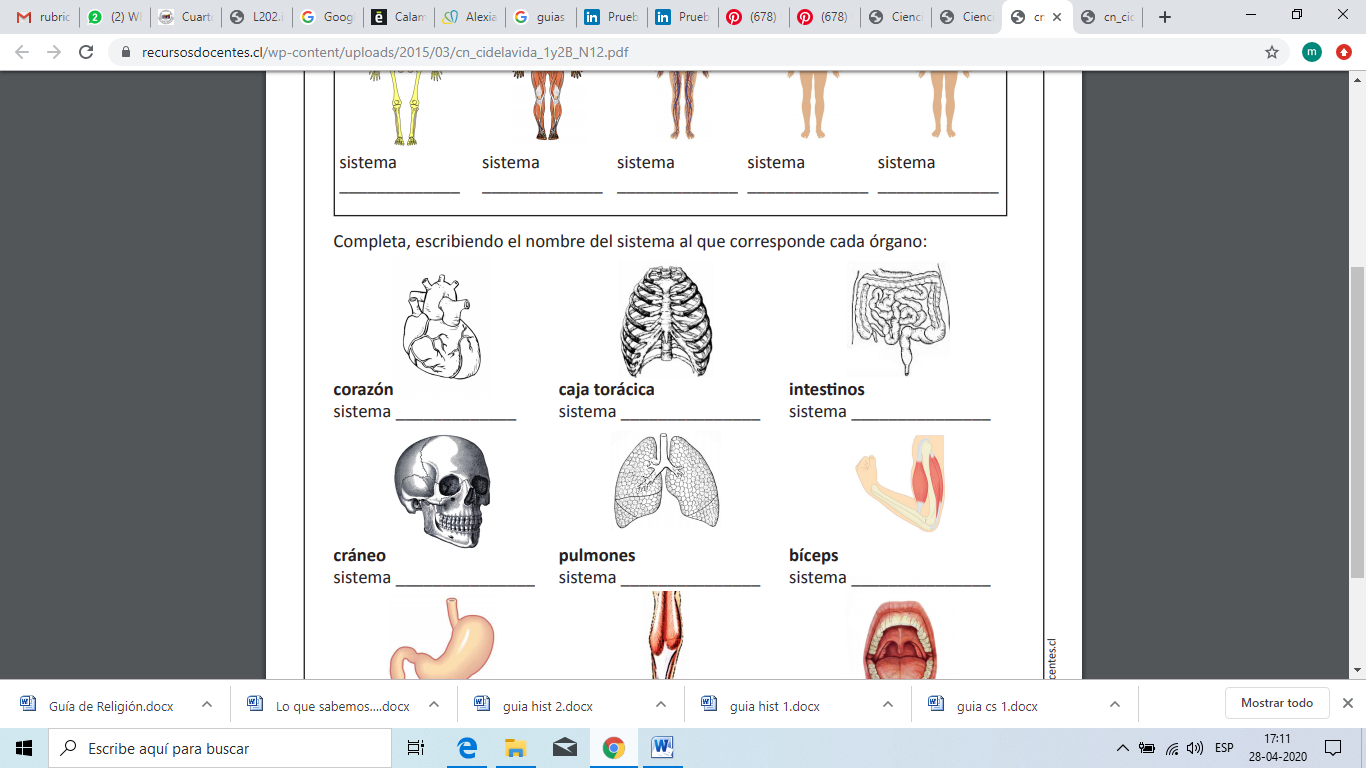 Corazón. Estómago. Pulmones.9.- Completa las siguientes oraciones, seleccionado el término adecuado.Tubo – Estómago- Pulmones- Respirar- Brazos- Músculo- Sangre- bombeara) El aire que entra por la nariz llena los _____________________.				b) Inhalar aire y luego exhalarlo se llama ____________________.				c) El corazón es un _____________________.							d) Las cavidades del corazón se llenan de _____________________.				e) El ___________________ que conecta la boca con el estómago se llama esófago.		f) El alimento es batido y forma una mezcla en el ______________________.		g) La función del corazón es ______________________ sangre a todo nuestro cuerpo.